Pfarrgemeinderatswahl 2018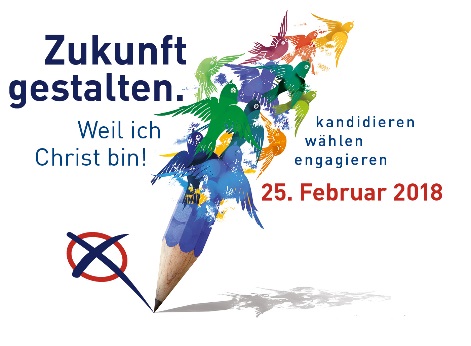 Pfarrgemeinde: Einverständniserklärungzur Aufstellung als Kandidat/-inBitte bis spätestens 31.12.2017 beim Wahlausschuss einreichen!Ich bin bereit, für die Wahl des Pfarrgemeinderates/Kirchortsrats zu kandidieren. (Bitte in Druckbuchstaben ausfüllen!)Name	VornameGeburtsdatum	BerufStraße und Hausnummer	PLZ	WohnortTelefonnummer	Fax	eMailFolgende Themen/Anliegen interessieren mich/möchte ich einbringen:Innerkirchlicher / pastoraler Bereich Gemeindeaufbau und –entwicklung Koordination von kirchlichen Gruppen und 	Angeboten überpfarrliche Zusammenarbeit im Dekanat	und/oder Pastoralraum Kinder Familie Jugend Sakramentenkatechese Gottesdienst ÖkumeneGesellschaftspolitik Kommunalpolitik / Dorf- und Stadtentwicklung Kontakt zu kommunalen und außerkirchlichen 	Gremien und Gruppen Schöpfung und Umwelt Arbeitswelt Altenarbeit Soziale und caritative Aufgaben Ausländische Mitbürger, Flüchtlinge, Asylbewerber Mission-Entwicklung-Frieden / Eine Welt Arbeit mit Menschen mit Behinderung Erarbeitung und Verabschiedung von 	Stellungnahmen Erwachsenenbildung Tourismuspastoral Medien- und Öffentlichkeitsarbeit Feste, Feiern und geselliges Leben Ich möchte nicht, dass außer meinem Namen weitere Daten im Internet veröffentlicht werden.Im Falle meiner Wahl werden meine Daten ausschließlich kirchlichen Organisationen weitergegeben. (gemäß kirchlicher Datenschutzordnung).Ort, Datum	UnterschriftIch bin in folgenden kirchlichen Verbänden tätig:Des weiteren bin ich in folgenden gesellschaftlichen und politischen Vereinen und Organisationen tätig(freiwillige Auskunft):